Ich kann Sachrechnungen mit Gewichtsangaben lösen.Löse die Sachaufgaben indem du die Rechnung und einen Antwortsatz aufschreibst.      online lernen auf iLern.ch     Bild-Quelle: http://bilder.tibs.at/Ich kann Sachrechnungen mit Gewichtsangaben lösen.Löse die Sachaufgaben indem du die Rechnung und einen Antwortsatz aufschreibst.      online lernen auf iLern.ch     Bild-Quelle: http://bilder.tibs.at/Ich kann Sachrechnungen mit Gewichtsangaben lösen.Löse die Sachaufgaben indem du die Rechnung und einen Antwortsatz aufschreibst.      online lernen auf iLern.ch     Bild-Quelle: http://bilder.tibs.at/Ich kann Sachrechnungen mit Gewichtsangaben lösen. Löse die Sachaufgaben indem du die Rechnung und einen Antwortsatz aufschreibst.      online lernen auf iLern.ch     Bild-Quelle: http://bilder.tibs.at/Sachaufgaben Gewicht 1LernraumSachaufgaben Gewicht 1Gewicht und Sachrechnen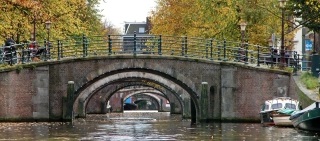 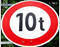 Ein beladener Lastwagen möchte über diese Brücke fahren.Der Fahrer weiss, dass sein Fahrzeug ein Leergewicht von 7 t hat. Er hat 100 Zementsäcke à 50 kg geladen. Wie viele Zementsäcke muss er abladen, damit er über die Brücke darf?Richard wiegt 32,6kg, Peter ist 4 kg schwerer. Wieviel wiegen beide zusammen?  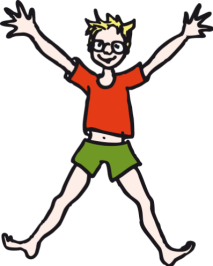 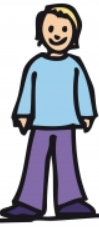 Ein kleines Transport-flugzeug kann maximal 2,5t Fracht transportieren.Der Zoo in Zürich soll zwei Elefanten und fünf Gorillas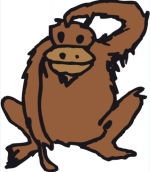 erhalten. Die Elefanten Maja und Mia haben eine Masse von je 700kg. Bei den Gorillas zeigt die Waage ca. 300kg an.Dürfen alle Tiere gleichzeitig mit dem Flugzeug nach Zürich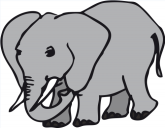 fliegen? Begründe deine Entscheidung!Sachaufgaben Gewicht 1LernraumSachaufgaben Gewicht 1Gewicht und SachrechnenEin beladener Lastwagen möchte über diese Brücke fahren.Der Fahrer weiss, dass sein Fahrzeug ein Leergewicht von 7 t hat. Er hat 100 Zementsäcke à 50 kg geladen. Wie viele Zementsäcke muss er abladen, damit er über die Brücke darf?100 x 50 kg = 5000 kg 7 t = 7000 kg		10 t = 10‘000 kgGesamtgewicht: 7000 kg + 5000 kg = 12‘000 kg zu viel: 12‘000 kg – 10‘000 kg = 2000 kg2000 kg : 50 kg = 40 SäckeAntwort: Er muss 40 Säcke abladen.Richard wiegt 32,6kg, Peter ist 4 kg schwerer. Wieviel wiegen beide zusammen?  Peter: 32,6 kg + 4 kg = 36,6 kgAntwort: Beide zusammen wiegen 69,2 kgEin kleines Transport-flugzeug kann maximal 2,5t Fracht transportieren.Der Zoo in Zürich soll zwei Elefanten und fünf Gorillaserhalten. Die Elefanten Maja und Mia haben eine Masse von je 700kg. Bei den Gorillas zeigt die Waage ca. 300kg an.Dürfen alle Tiere gleichzeitig mit dem Flugzeug nach Zürichfliegen? Begründe deine Entscheidung!Elefanten: 2 x 700 kg = 1400 kgGorillas: 5 x 300 kg = 1500 kg2,5 t = 2500 kg1400 kg + 1500 kg = 2900 kgAntwort: Nein, alle zusammen wären 400 kg zu schwer.Sachaufgaben Gewicht 2LernraumSachaufgaben Gewicht 2Gewicht und SachrechnenDrei Affen fressen jeden Monat (4 Wochen) 600 kg Bananen. Wie viel frisst ein Affe in einer Woche?Eine Seilbahn-Kabine darf maximal 450 kg transportieren.Pro Person wird mit 80 kg gerechnet.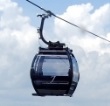 Es sind schon 3 Personen eingestiegen.Wie viele Personen dürfen noch einsteigen? Im Hafen von Rotterdam wird das Frachtschiff „Beluga“ beladen. Es kann 3000 t Ladung aufnehmen.Bereits wurden 50 Container zu je 20 t aufgeladen.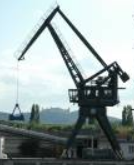 Wie viele 20 t-Container haben auf dem Schiff noch Platz? 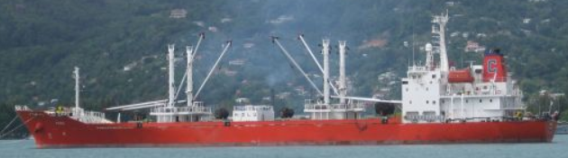 Sachaufgaben Gewicht 2LernraumSachaufgaben Gewicht 2Gewicht und SachrechnenDrei Affen fressen jeden Monat (4 Wochen) 600 kg Bananen. Wie viel frisst ein Affe in einer Woche?ein Affe pro Monat: 600 kg : 3 = 200 kg pro Woche: 200 kg : 4 = 50 kgAntwort: Ein Affe frisst 50 kg Bananen pro Woche.Eine Seilbahn-Kabine darf maximal 450 kg transportieren.Pro Person wird mit 80 kg gerechnet.Es sind schon 3 Personen eingestiegen.Wie viele Personen dürfen noch einsteigen? 3 Personen: 3 x 80 kg = 240 kgnoch zur Verfügung: 450 kg – 240 kg= 210 kg210 kg : 80 kg = 2   (Rest: 50 kg)Antwort: Es dürfen noch 2 Personen einsteigen.Im Hafen von Rotterdam wird das Frachtschiff „Beluga“ beladen. Es kann 3000 t Ladung aufnehmen.Bereits wurden 50 Container zu je 20 t aufgeladen.Wie viele 20 t-Container haben auf dem Schiff noch Platz? 50 Container x 20 t = 1000 t3000 t – 1000 t = 2000 t2000 t : 20 t = 100Antwort: Es haben noch 100 Container Platz. 